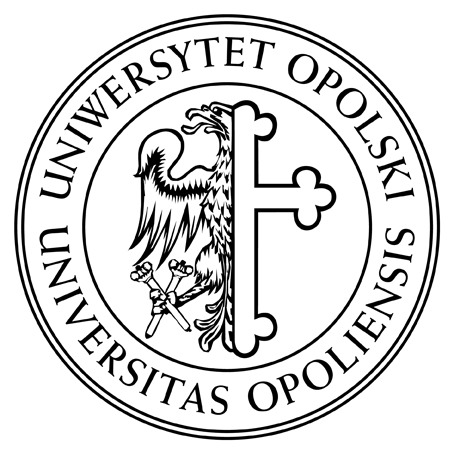 UCZELNIANA KSIĘGA JAKOŚCI KSZTAŁCENIAUCZELNIANA KSIĘGA JAKOŚCI KSZTAŁCENIAUCZELNIANA KSIĘGA JAKOŚCI KSZTAŁCENIASymbolSDJK -O-U7PROCEDURA MONITOROWANIA 
KARIER ZAWODOWYCH 
ABSOLWENTÓW UNIWERSYTETU OPOLSKIEGOPROCEDURA MONITOROWANIA 
KARIER ZAWODOWYCH 
ABSOLWENTÓW UNIWERSYTETU OPOLSKIEGOPROCEDURA MONITOROWANIA 
KARIER ZAWODOWYCH 
ABSOLWENTÓW UNIWERSYTETU OPOLSKIEGOPROCEDURA MONITOROWANIA 
KARIER ZAWODOWYCH 
ABSOLWENTÓW UNIWERSYTETU OPOLSKIEGOWydanie 12023/2024Zmiana 3Strona 1/21.Cel i przedmiot procedury  Celem procedury jest monitorowanie karier zawodowych absolwentów Uniwersytetu Opolskiego oraz opracowywanie raportów z badań dotyczących sytuacji absolwentów na rynku pracy i informowanie władz rektorskich i dziekańskich o wynikach badań.2. Zakres stosowania proceduryProcedura obejmuje absolwentów Uniwersytetu Opolskiego.3. Definicje3.1. Populacja absolwentów - wszyscy studenci, którzy ukończyli studia pierwszego, drugiego, trzeciego stopnia i jednolite studia magisterskie w trybie stacjonarnym i niestacjonarnym oraz otrzymali dyplom ukończenia studiów w Uniwersytecie Opolskim.4. Odpowiedzialność4.1. Jednostka stosująca procedurę w skali Uczelni - Uniwersyteckie Centrum Transferu Wiedzy i Technologii, przedsięwzięcie Akademickie Centrum Karier (ACK).4.2. Prorektor ds. kształcenia i studentów UO.4.3. Władze wydziałów - odpowiadają za rozpowszechnienie wśród studentów ostatnich lat studiów, pierwszego, drugiego i trzeciego stopnia oraz jednolitych magisterskich informacji o konieczności wypełnienia elektronicznego formularza osobowego monitoringu karier zawodowych.5. Sposób postępowania5.1. Badanie przeprowadzane jest cyklicznie w czterech etapach.5.2. Etap pierwszy przeprowadzany jest od czerwca do końca września  danego roku akademickiego.5.3. Nie wcześniej niż miesiąc przed i nie później niż dwa tygodnie przed ukończeniem studiów student wypełnia elektronicznie formularz osobowy monitoringu karier zawodowych absolwentów Uniwersytetu Opolskiego dostępny na stronie internetowej www.kariera.uni.opole.pl/monitoring oraz pod adresem https://badania.uni.opole.pl/index.php/9999?lang=pl   5.4. Elektronicznie wypełniony formularz przesyłany jest do ACK.5.5. Na podstawie nadesłanych formularzy w Akademickim Centrum Karier tworzona jest baza danych osobowych, która służy, jako operat próby i baza danych kontaktowych, do realizacji badania.5.4. Kolejne badania Akademickie Centrum Karier realizuje rok po, trzy lata po i pięć lat po ukończeniu studiów przez absolwentów UO.5.5. Realizacja procedury uczelnianej może być uzupełniana o dodatkowe zagadnienia zgłoszone do Akademickiego Centrum Karier na wniosek dziekana wydziału/dyrektora instytutu lub jednostki ogólnouczelnianej prowadzącej działalność dydaktyczną oraz poprzez badanie innych populacji zgodnie z przedstawioną na dany rok metodologią.5.6. Po zebraniu danych w Akademickim Centrum Karier przeprowadzana jest ich analiza i powstaje Raport z przeprowadzonego badania.5.7. Raport jest przedstawiany Prorektorowi ds. kształcenia i studentów UO, a następnie dziekanom wydziałów. 5.8. Dziekani wydziałów oraz kierownicy jednostek ogólnouczelnianych prowadzących działalność dydaktyczną monitorują i analizują we własnym zakresie kariery zawodowe absolwentów zgodnie z opracowaną procedurą w ramach Wewnętrznego Systemu Doskonalenia Jakości Kształcenia UO.5.9. Wyniki analizy oraz informacje zawarte w Raporcie opracowanym przez Akademickie Centrum Karier stanowią podstawę do opracowania przez Wydziałowe Komisje ds. Oceny Jakości Kształcenia oraz jednostki ogólnouczelniane prowadzące działalność dydaktyczną wniosków i rekomendacji o przebiegu kariery zawodowej absolwentów jednostki. 6. Podstawa prawna6.1. Uchwała nr 129/2016-2020 Senatu Uniwersytetu Opolskiego z dnia 29.11.2018 r. w sprawie: Zatwierdzenia Regulaminu prowadzenia badań losów absolwentów Uniwersytetu Opolskiego.6.2. Regulamin prowadzenia badań losów absolwentów na Uniwersytecie Opolskim Załącznik do Uchwały nr 129 /2016-2020 Senatu Uniwersytetu Opolskiego z dnia 29 listopada 2018r.7. Załącznikihttps://badania.uni.opole.pl/index.php/9999?lang=pl  http://www.kariera.uni.opole.pl/monitoring 